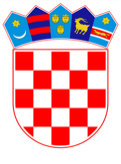 VLADA REPUBLIKE HRVATSKEZagreb, 8. ožujka 2024.______________________________________________________________________________________________________________________________________________________________________________________________________________________________PRIJEDLOGNa temelju članka 31. stavka 3. Zakona o Vladi Republike Hrvatske („Narodne novine“, br. 150/11, 119/14, 93/16, 116/18 i 80/22), a u vezi s člankom 8. stavkom 5. Zakona o morskom ribarstvu („Narodne novine“, broj 62/17, 130/17, 14/19, 30/23 i 14/24) i člankom 5. stavkom 4. Zakona o akvakulturi („Narodne novine“, broj 130/17, 111/18, 144/20, 30/23 i 14/24), Vlada Republike Hrvatske je na sjednici održanoj ______________ 2024. donijelaZ A K L J U Č A KDonosi se Program za ribarstvo i akvakulturu Republike Hrvatske za razdoblje do 2027. godine, u tekstu kako je odobren od strane Europske komisije Provedbenom odlukom Komisije od 29.11.2022. o odobravanju programa „Europski fond za pomorstvo, ribarstvo i akvakulturu - Program za Hrvatsku” za potporu iz Europskog fonda za pomorstvo, ribarstvo i akvakulturu u Hrvatskoj (C (2022) 8762 final), te koji je Vladi Republike Hrvatske Ministarstvo poljoprivrede dostavilo aktom KLASA: 324-01/20-01/3094, URBROJ: 525-12/737-24-46 ,od 19. veljače 2024.       PREDSJEDNIK									mr. sc. Andrej Plenković KLASA:URBROJ:Zagreb,	OBRAZLOŽENJE U skladu s člankom 23. stavkom 4. Uredbe (EU) 2021/1060 Europskog parlamenta i Vijeća od 24. lipnja 2021. o utvrđivanju zajedničkih odredaba o Europskom fondu za regionalni razvoj, Europskom socijalnom fondu plus, Kohezijskom fondu, Fondu za pravednu tranziciju i Europskom fondu za pomorstvo, ribarstvo i akvakulturu te financijskih pravila za njih i za Fond za azil, migracije i integraciju, Fond za unutarnju sigurnost i Instrument za financijsku potporu u području upravljanja granicama i vizne politike (Službeni list Europske unije, L 231/159, 30.6.2021.),  Europska komisija je donošenjem Provedbene odluke Komisije od 29.11.2022. o odobravanju programa „Europski fond za pomorstvo, ribarstvo i akvakulturu – Program za Hrvatsku” za potporu iz Europskog fonda za pomorstvo, ribarstvo i akvakulturu u Hrvatskoj (C(2022) 8762 final) (u daljnjem tekstu: Provedbena odluka Komisije) službeno odobrila Program za ribarstvo i akvakulturu Republike Hrvatske za razdoblje do 2027. godine (u daljnjem tekstu: Program). U okviru Programa su Republici Hrvatskoj iz Europskog fonda za pomorstvo, ribarstvo i akvakulturu na raspolaganju sredstva u iznosu od 243,7 milijuna eura. Ova sredstava uz nacionalni udio iz Državnog proračuna Republike Hrvatske u iznosu od 104,4 milijuna eura čine ukupnu vrijednost Programa u iznosu od 348,1 milijun eura, namijenjenih za provedbu mjera potpore u okviru sva četiri prioriteta navedena u članku 3. Uredbe (EU) 2021/1139 Europskog parlamenta i Vijeća od 7. srpnja 2021. o uspostavi Europskog fonda za pomorstvo, ribarstvo i akvakulturu i izmjeni Uredbe (EU) 2017/1004 (Službeni list Europske unije, L 247/1), kojima se doprinosi provedbi Zajedničke ribarstvene politike i pomorske politike Europske unije.Nadalje, člankom 8. stavkom 5. Zakona o morskom ribarstvu („Narodne novine“, broj 62/17, 130/17, 14/19, 30/23 i 14/24) i člankom 5. stavkom 4. Zakona o akvakulturi („Narodne novine“, broj 130/17, 111/18, 144/20, 30/23 i 14/24) propisano je da Vlada Republike Hrvatske donosi Program, a nakon odobrenja Europske komisije. Slijedom navedenoga, predlaže se donošenje ovoga Zaključka.Predlagatelj:Ministarstvo poljoprivredePredmet:Prijedlog zaključka o donošenju Programa za ribarstvo i akvakulturu Republike Hrvatske za razdoblje do 2027. godine